Publicado en Madrid el 24/05/2019 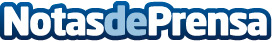 Medio millar de emprendedores y mucho Networking en la Terraza Liquid 41Medio millar de profesionales, empresarios y directivos han confirmado su asistencia, al Macro Business Afterwork organizado por Eventos y Networking, el 30 de mayo, en la nueva terraza Liquid 41 del Hotel Puerta de América de MadridDatos de contacto:Ángel Calvo MañasServicios profesionales de RRPP, Comunicación y Publicidad.610742728Nota de prensa publicada en: https://www.notasdeprensa.es/medio-millar-de-emprendedores-y-mucho Categorias: Marketing Madrid Emprendedores Eventos http://www.notasdeprensa.es